Publicado en Madrid el 08/02/2018 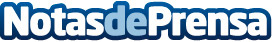  Biocontrol África y la 16ª Conferencia NEW AG INTERNATIONAL convertirán a Nairobi en la capital agrícola High-TechDurante los días 19 a 23 de marzo, Nairobi (Kenia) será la capital internacional de Biocontrol África 2018 y de la 16ª Conferencia y Exposición NEW AG INTERNATIONAL. Delegados de más de 60 países se reunirán con expositores de empresas líderes, de todos los rincones del mundo, para intercambiar conocimientos sobre las últimas tendencias en agricultura de alta tecnología
Datos de contacto:Francisco Trejo Jiménez639334787Nota de prensa publicada en: https://www.notasdeprensa.es/biocontrol-africa-y-la-16-conferencia-new-ag Categorias: Internacional Nacional Nutrición Ecología Industria Alimentaria http://www.notasdeprensa.es